MEGHÍVÓXIII. Kaposvári mézfesztiválÉSXII. Zselici Regionális méhész Konferencia és SzakvásárA XIII. Kaposvári Mézfesztivál programja/Kossuth tér - Sétáló utca – Vigasságok tere/2019. szeptember 13. (péntek)14.00 órakor 	Megnyitó a Kossuth téren.A Kaposvári Honvédzenekar bevonulásával a Fő utcán a Kossuth térig.VIGASSÁGOK TERE :14.30 órától 	A Toldi Általános Iskola műsora:16.00 órától	MC PITA RAMOS műsora17.00 órától	A BEL CANTO zenekar műsora20.00 órától		A HUGO’ S ROCK BAND műsora2019. szeptember 14. (szombat)KOSSUTH TÉR-FŐ UTCA9.00 órától	Térzene a Kossuth térenA Kaposvári Fúvószenekar műsora10.00 órától		A Méz Lovagrendek bevonulása a Mézkirálynővel. Köszöntő. A Zselici Méhész Egyesület Elnöke üdvözli a vendégeket.Ünnepélyes fesztiválköszöntő. Beszédet mond:Szita Károly úr Kaposvár MJV polgármestereA 2019. évi Mézkirálynő, Szemerits Eszter köszöntőjeA 2019. évi termelői mézeket megszenteli Varga Péter plébánosA Méz Lovag Rendek ünnepélyes felvonulása a Fő utcában, a Liszt Ferenc Zeneiskola dob-együttesének kíséretével.VIGASSÁGOK TERE :11.30 órától	Kiskorpádi Kórus	Karvezető: Kispálné Kósa Katalin14.00 órától		Hajdina Néptáncegyüttes15.00 órától		Az EleveN gyerekzenekar műsora16.00 órától		NITA Dance Club17.00 órától		MEGGYES CSABA műsora18.00 órakor		A Rajzpályázat eredményhirdetése18.30 órától		A ROPPANTÓS táncegyüttes műsora20.00 órától		DON JOVI (Bon Jovi tribute zenekar) műsoraXII. Zselici Méhész Regionális Konferencia és SzakvásárZÖLD MÉHÉSZETÚJ UTAK A MAGYAR MÉHÉSZKEDÉSBEN!IDŐPONT: 2019. szeptember 14. 14 órától Helyszín:		Nagyboldogasszony Római Katolikus Gimnázium Előadók:Lászka Attila István:		Magyarországi méhlegelők méhész-erdész szemmelRozs István:				A propolisz alkalmazása a méhészetekbenFiczere Péter: 		Az anyazárkás mézeltetés és atka elleni védelemKutasi Tamás:	Természetes méhészkedés és minőségi méhészeti termékek előállításaAz előadások folyamatosan zajlanak kb. 30 perc előadás és 15 perc kérdés és válaszadási idővel.Egész napos programok pénteken és szombaton:Mézvásár, a kiállítók sátraiban.Méhészeti termékek /mézeskalács, viaszgyertya, propoliszos készítmények stb./ kiállítása és vására.Kézműves játszóházakMézkóstolók, a mézfajták bemutatása.Rajzkiállítás a gyermekek rajzaiból a Megyei Múzeum aulájában.Önkéntes Véradás 2019. szeptember 13-án a Kapos Hotelben!KAPCSOLATTARTÓMészáros János		06-30-9935-692; mj.epito@gmail.comKőszegi Ferencné		06-70-562-2054; erika.koszegimehecske@gmail.comHonlap: www.zselicimeheszek.huA műsor változtatásának a jogát fenntartjuk!KIEMELT TÁMOGATÓINK: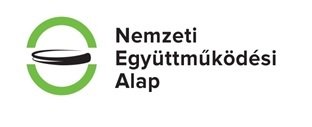 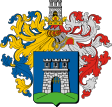 Kaposvár Megyei Jogú Város Önkormányzata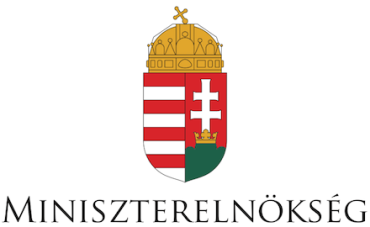 